Insight Schools of California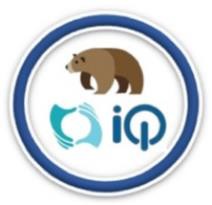 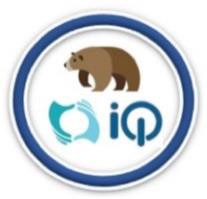 Face-2-Face EventLocation/Event Title:       March Field Air Museum, RiversideDate:	3/10/20Time:	10:00 A.M.Address:	22550 Van Buren Boulevard, Riverside, CA 92518Website:	https://www.marchfield.org/Cost:	$12 for adults (12 years and older) Teacher Chaperones/Contact Info:Jeana Flores (951) 344-5917Kristy Alexis (951) 292-4185Event Description: Knowledgeable docents are always on hand as you tour the March Field Air Museum. Your admission fee allows you to experience numerous exhibits located indoors in the Museum’s main hangar structures. While some of the historic aircraft are displayed indoors as well, the vast majority are found outside in our “flightline,” and your admission fee also covers entrance to this area. For a small additional fee, guided tours of the flightline are offered several times each day aboard an electric tram, narrated by a trained docent. Tram tour seats are limited, so be sure to purchase yours early in the day! Check-in Info: Meet in front of the entrance to the museum. Items to bring Liability Release FormPhoto/Video Release FormDriver’s Consent Form (if not accompanied by a parent)